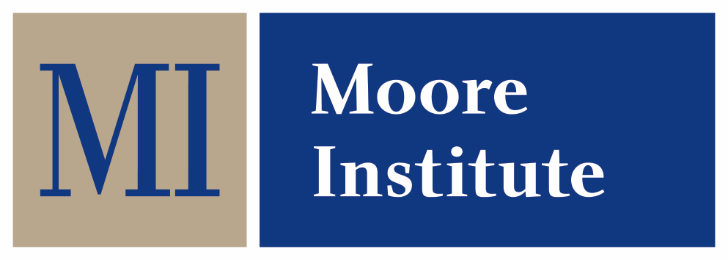 Moore Institute Visiting Research Fellowship
Application Form(4 Pages Only PLUS Letter Of Support From NUIG Sponsor)www.mooreinstitute.ie@MooreInst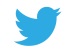 Page 1Name:Institutional Affiliation:Email Address:Telephone No.:
Period of Fellowship Requested: 
(max one month)Subject Area of your research in terms of discipline:Brief project title:Where did you learn about the Moore Institute Fellowship?


PAGES 2 & 3

Summary of the proposed research project that explains the context, significance and projected outcome and impact (journal article, book, edited volume, performance, or other public dissemination) of your period of research in the Moore Institute. Please describe the people and resources important to your project in NUI Galway and where potential exists for future collaboration. 

PAGE 4  Abbreviated one-page curriculum vitae stressing relevant publications and awards, and the name of one referee prepared to write on your behalf. 

